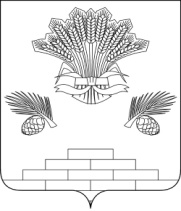 АДМИНИСТРАЦИЯ ЯШКИНСКОГО МУНИЦИПАЛЬНОГО РАЙОНАПОСТАНОВЛЕНИЕот «14» декабря  2018г. № 702-ппгт ЯшкиноО внесении изменения в постановление администрации Яшкинского муниципального района от 17.05.2018 № 263-п «Об утверждении административного регламента предоставления муниципальной услуги «Предоставление земельных участков в безвозмездное пользование»»	В целях повышения качества и доступности представления муниципальных услуг в сфере имущественных и земельных отношений, на основании Федерального закона Российской Федерации от 06.10.2003 № 131-ФЗ «Об общих принципах организации местного самоуправления в Российской Федерации», Федерального закона Российской Федерации от 27.07.2010          № 210-ФЗ «Об организации предоставления государственных и муниципальных услуг», руководствуясь постановлением администрации Яшкинского муниципального района от 25.12.2015 № 490-п «Об утверждении типовых административных регламентов предоставления муниципальных услуг органов местного самоуправления муниципальных образований Яшкинского муниципального района по принципу «одного окна», постановлением администрации Яшкинского муниципального района от 02.11.2017 № 536-п «Об утверждении порядка разработки и утверждения административных регламентов предоставления муниципальных услуг в Яшкинском муниципальном районе», Уставом Яшкинского муниципального района, администрация Яшкинского муниципального района постановляет:1. В разделе «II. Стандарт предоставления муниципальной услуги» главу  «Требования к помещениям, в которых предоставляется муниципальная услуга, услуга, предоставляемая организацией, участвующей в предоставлении муниципальной услуги, к месту ожидания и приема заявителей, размещению и оформлению визуальной, текстовой и мультимедийной информации о порядке предоставления муниципальной услуги» изложить в новой редакции, согласно приложению к настоящему постановлению.2. Настоящее постановление обнародовать на информационном стенде в здании администрации Яшкинского муниципального района и разместить на официальном сайте администрации Яшкинского муниципального района в информационно-телекоммуникационной сети «Интернет».3. Контроль за исполнением настоящего постановления возложить на заместителя главы Яшкинского муниципального района по строительству и имущественным отношениям А.Е. Дружинкина.4. Настоящее постановление вступает в силу после его обнародования. И.п. главы Яшкинскогомуниципального района 					               А.Н. РыбалкоПриложениек постановлению администрации Яшкинского муниципального районаот «___»                    2018г. № ______Требования к помещениям, в которых предоставляется муниципальная услуга, к залу ожидания, местам для заполнения запросов о предоставлении муниципальной услуги, информационным стендам с образцами их заполнения и перечнем документов, необходимых для предоставления муниципальной услуги, в том числе к обеспечению доступности для инвалидов указанных объектов в соответствии с законодательством Российской Федерации о социальной защите инвалидовПомещения для предоставления муниципальной услуги размещаются преимущественно на нижних этажах зданий.Помещения оборудуются пандусами, пассажирскими лифтами или подъемными платформами для обеспечения доступа инвалидов на креслах- колясках на этажи выше или ниже этажа основного входа в здание (первого этажа), санитарно-техническими помещениями (доступными для инвалидов), расширенными проходами, позволяющими обеспечить беспрепятственный доступ заявителей, включая заявителей, использующих кресла-коляски.В помещениях предоставления муниципальной услуги расположение интерьера, подбор и расстановка приборов и устройств, технологического и иного оборудования должно соответствовать пределам, установленным для зоны досягаемости заявителей, находящихся в креслах-колясках.При невозможности создания в органе, предоставляющем муниципальную услугу, условий для его полного приспособления с учетом потребностей инвалидов органом, предоставляющим муниципальную услугу, проводятся мероприятия по обеспечению беспрепятственного доступа маломобильных граждан к объекту с учетом разумного приспособления.Для приема граждан, обратившихся за получением муниципальной услуги, выделяются отдельные помещения, снабженные соответствующими указателями. Рабочее место специалистов органа, предоставляющего муниципальную услугу, оснащается настенной вывеской или настольной табличкой с указанием фамилии, имени, отчества и должности. Указатели должны быть четкими, заметными и понятными, с дублированием необходимой для инвалидов звуковой либо зрительной информации, или предоставлением текстовой и графической информации знаками, выполненными рельефно-точечным шрифтом Брайля.Места для заполнения документов оборудуются стульями, столами, обеспечиваются бланками заявлений, раздаточными информационными материалами, письменными принадлежностями.Специалисты органа, предоставляющего муниципальную услугу, при необходимости оказывают инвалидам помощь, необходимую для получения в доступной для них форме информации о правилах предоставления услуги, в том числе об оформлении необходимых для получения услуги документов, о совершении ими других необходимых для получения услуги действий.В информационных терминалах (киосках) либо на информационных стендах размещаются сведения о графике (режиме) работы органа, предоставляющего муниципальную услугу, информация о порядке и условиях предоставления муниципальной услуги, образцы заполнения заявлений и перечень документов, необходимых для предоставления муниципальной услуги.Места ожидания предоставления муниципальной услуги оборудуются стульями, кресельными секциями или скамьями. В местах ожидания предоставления муниципальной услуги предусматриваются доступные места общественного пользования (туалеты). Места предоставления муниципальной услуги оборудуются средствами пожаротушения и оповещения о возникновении чрезвычайной ситуации. На видном месте размещаются схемы размещения средств пожаротушения и путей эвакуации посетителей и работников органа, предоставляющего муниципальную услугу.На парковке автотранспортных средств, расположенной на территории, прилегающей к местонахождению органа, предоставляющего муниципальную услугу, выделяется не менее 10 процентов мест (но не менее одного места) для парковки специальных автотранспортных средств инвалидов.В органе, предоставляющем муниципальную услугу, обеспечивается: допуск на объект сурдопереводчика, тифлосурдопереводчика; сопровождение инвалидов, имеющих стойкие нарушения функции зрения и самостоятельного передвижения, по территории органа, предоставляющего муниципальную услугу, допуск собаки-проводника при наличии документа, подтверждающего ее специальное обучение, выданного по форме и в порядке, установленных федеральным органом исполнительной власти, осуществляющим функции по выработке и реализации государственной политики и нормативно-правовому регулированию в сфере социальной защиты населения.Заместитель главы Яшкинскогомуниципального района по строительству      и имущественным отношениям				                 А.Е. Дружинкин